	CURRICULUM  VITAE			                       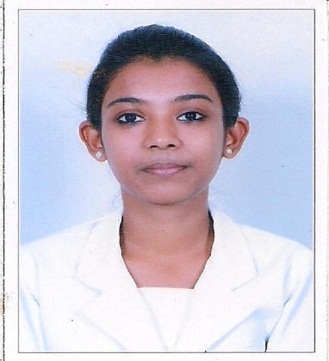 MARIA MINNU KUZHUVELIL HOUSE OCHANTHURUTH PO /COCHIN682508Email id: mariaminnu2693@gmail.comMob No; 9643393119,7025977263---------------------------------------------------------------------------------------------------------------------PERSONAL PROFILE :Name 	:	Maria minnuFather's Name 	:	Mathew K RMother’s Name                   :          Elsy o jDate of Birth 	:	26.10.1993Religion 	:	christianSex 	:	FemaleNationality 	:	IndianMarital Status	:	SingleLanguages Known 	:	English, Hindi, MalayalamPermanent Address 	:	kuzhuvelil house ,ochanthuru  po 682508Passport No                        :         P7313036Date of issue                       :          18/02/2017Date of expiry                      :          17/02/2027CAREER OBJECTIVE  I would like to be a partof progressive organization. Where I can use my skill and knowledge the best of my ability improving my knowledge with hard work which will help in my future growth as well as of the organization.CAREER SUMMARY:  • 	Administrative experience includes admissions, assessment, treatments• 	Proficient in providing the quality assessment to the doctors •	Excellent in supervising the patients conditions • 	Expert in maintaining the health chart of the patients • 	Good in communication and other documentation•	Establish contacts with patient’s families, staff and physicians. EDUCATIONAL QUALIFICATIONPROFESSIONAL QUALIFICATIONWORKING EXPERIENCE . ORGANIZATION	Moolchandmedcity hospital in LajpatnagarDesignation	Staff nurseEXPERIENCE 	Worked in Wards for 01 years 04 months and in PICU for 9 monthsDESCRIPTION OF THE HOSPITALMoolchand medicity, Lajpat Nagar,New Delhi ,is a 350 bedded  multi specialty hospital which is equipped with all modern equipment of word class standard. The hospital iso 9001 certified and has acquired NABH Accreditation and J.C.I  also in the year of 2009.NURSING RESPONSIBILITIES:  • 	General Assessment of the patient • 	Planning and implementing nursing care • 	Monitoring vital signs and maintaining invasive arterial line • 	Collection of specimen for investigation • 	Administration of Drugs • 	Urinary catheterization ad bladder irrigation • 	IV cannulation and blood transfusion • 	Use of IV Syringe pump and IV infusion pump • 	Care of bed sore and aseptic dressing 	•	Nasogastric tube insertion, feeding and stomach wash • 	Care of the post operative drains • 	Use of glucometer, insulin administration and monitoring • 	Nebulization • 	Setting of emergency tray • 	Oxygen administration 	• 	Wound care and dressing • 	Melting the hygienic and emotional needs of he patient • 	Care of the clients traction • 	Health education of record keeping • 	ECG • 	Physical examination PROFICIENCY IN THE USE OF EQUIPMENTS  Blood pressure monitor Glucometer AMBU Bag Nebulizer Thermometer Pulse OxymeterCardiac Monitor Syringe Infusion Pump Vaccum Suction Apparatus ECG Machine Nelson's InhalerLaryngoscope Oxygen Cylinder.High and   low suction ventilatorDefebrilatorSuction apparatusArterial blood gas machineAlpha bed and  Nimbus bed DVT pumpComputer Knowledge:• 	G-Operator (Windows, MS Office, Internet, E-mail) • 	G-Designer (PageMaker, CorelDraw, Photoshop & Malayalam) Personal Strengths: • 	Hardworking and well organized • 	Enthusiastic and fast learner • 	Effective team player with strong communication skills • 	Team Work • 	Gentile and compassionate• 	Ambitions and Visionary Achievements:• 	Got appreciate from many doctors for good work • 	Patient care upto 15 patients per section • 	Manage the record of patents effectively • 	Got appreciation from patient for excellent service • 	Participated in various cultural activities • 	Participated in various sports • 	Participated in Camps DECLARATION:I hereby declare that the above statement are true and correct to the best of my knowledge and belief. Place :New Delhi		Date   :15//12/2018                                                                  MARIA MINNU         CourseName of InstitutionBoard/UniversityyearSSLCSt Teresas convent  girls HSSBoard of public Examination, Kerala2010Plus TwoLobelia  higher secondaryBoard of Higher  secondary Examination, Kerala2012QUALIFICATION INSTITUTIONUNIVERSITY/BOARDYEAR OF PASSINGB.Sc.NursingLourdes collage of nursingKerala university2016